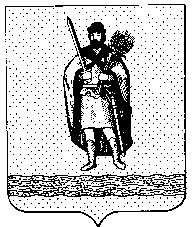            Муниципальное бюджетное дошкольное образовательное  учреждение «Высоковский                            детский сад» муниципального образования – Рязанский муниципальный район                                                                                Рязанской области                                              (МБДОУ «Высоковский детский сад»)              Центральная ул., д.7, с. Высокое, Рязанский район, Рязанская область, 390505                             Тел. 8-903-839-97-68, e-mail: det-sad.seregina@yandex.ru,                    ОКПО 37851773, ОГРН 1126215000163  ИНН/КПП 6215025888/621501001                           ПУБЛИЧНЫЙ ДОКЛАД              о деятельности  муниципального бюджетного              дошкольного образовательного учреждения«Высоковский детский сад»муниципального образования – Рязанский муниципальный район Рязанской областиза 2020 - 2021 учебный  год.                                                     с. Высокое.Структура ВведениеПубличный доклад представляет аналитический документ в форме отчёта об итогах деятельности дошкольной образовательной организации, отражающих достижения и проблемы, которые послужат для качественных преобразований в новом учебном году.Цель публичного доклада - предоставление объективного анализа информации об итогах деятельности за 2020 - 2021 учебный год учреждения, на основе мониторинга образовательных результатов, условий реализации Основной образовательной программы дошкольного образования, обеспечение информационной открытости образовательного учреждения.В докладе дана характеристика основных направлений развития ДОУ, эффективности их реализации, качества, результативности обучения и воспитания дошкольников, анализируется кадровое обеспечение, акцентируется внимание на реализацию основных направлений федеральной и региональной политики в области дошкольного образования.Представленные в Публичном докладе материалы позволят заинтересованному читателю, общественности оценить деятельность МБДОУ «Высоковский детский сад», включиться в процесс позитивного сотрудничества по решению существующих проблем.Материалы размещены на сайте образовательного учреждения http://ds-vysokoe.ru рассмотрены на Общем собрании трудового коллектива.1. Общие сведения об  организацииМуниципальное бюджетное дошкольное образовательное учреждение «Высоковский детский сад»  (далее – МБДОУ) открыто в 2012 г.2. Состав воспитанников Прием детей в Учреждение осуществляется заведующим на основании    направления, выданного Управлением образования, молодежной политики и спорта муниципального образования – Рязанский муниципальный район Рязанской области, по письменному заявлению - родителей (законных представителей).В 2020-2021 учебном году в МБДОУ «Высоковский детский сад» функционировала 1 разновозрастная группа, которую посещали 23 воспитанника в возрасте с 2 до 7 лет. Состав семей воспитанниковВ основе работы с семьей лежит анализ контингента родителей (возраст, образование, профессия, настроенность на взаимодействие с коллективом ДОУ); образовательные запросы родителей.Отсутствуют семьи, ведущие асоциальный образ жизни. Контингент воспитанников социально благополучный. Преобладают дети из полных семей,  дети из семей рабочих и служащих.3. Структура управления Управление ДОУ осуществляется в соответствии с законом РФ «Об образовании в РФ» на основе принципов единоначалия и самоуправления. Согласно закону № 273 от 29.12.2012 г «Об образовании в Российской Федерации» и в соответствии с Уставом МБДОУ, органами самоуправления являются: Общее собрание трудового коллектива, Педагогический Совет, Родительский комитет. Непосредственное руководство ДОУ осуществляет заведующий, который организует работу в соответствии с законодательством РФ и несет ответственность перед воспитанниками, их родителями (законными представителями), государством, обществом и Учредителем за результаты своей деятельности в соответствии с функциональными обязанностями. Общее руководство ДОУ осуществляет Общее собрание трудового коллектива. Общее собрание трудового коллектива: избирает общественные органы, рассматривает вопросы о заключении с заведующим ДОУ коллективного договора, разрабатывает правила внутреннего трудового распорядка, годовой план работы ДОУ, локальные акты по вопросам, отнесенным к своей компетенции, принимает Устав, изменения к нему, вносит предложения Учредителю по улучшению финансово- хозяйственной деятельности МБДОУ.Управление педагогической деятельностью осуществляет Педагогический совет ДОУ. Педагогический совет определяет направления образовательной деятельности ДОУ, обсуждает вопросы содержания, форм и методов образовательного процесса, планирования образовательной деятельности  ДОУ,  рассматривает вопросы повышения квалификации и переподготовки кадров, форм и методов образовательного процесса, организует выявление, обобщение, распространение, внедрение педагогического опыта, рассматривает вопросы организации платных образовательных услуг родителям (законным представителям), заслушивает отчеты заведующего о создании условий для реализации образовательных программ. Общее родительское собрание ДОУ и родительский комитет – коллегиальный орган общественного самоуправления, действующий в целях  развития и совершенствования воспитательно-образовательного процесса, взаимодействия родительской общественности ДОУ. Родители (законные представители) детей, посещающих детский сад, в рамках работы Родительского комитета обеспечивают постоянную и систематическую связь детского сада с родителями (законными представителями), содействуют руководству дошкольного учреждения: в совершенствовании условий для осуществления образовательного процесса, охраны жизни и здоровья детей, свободного и гармоничного развития личности ребенка; в защите законных прав и интересов детей; в организации и проведении массовых воспитательных мероприятий, содействуют педагогической пропаганде для успешного решения задачи всестороннего развития детей дошкольного возраста. В ДОУ функционирует Первичная профсоюзная организация.Вывод: Образовательное учреждение функционирует в соответствии с нормативными документами в сфере образования Российской Федерации. Структура и механизм управления дошкольным учреждением определяет его стабильное функционирование.Структура управления деятельностью МБДОУ «Высоковский детский сад»4. Особенности воспитательно-образовательного процессаОбразовательная деятельность в МБДОУ «Высоковский детский сад» организована в соответствии с Федеральным законом от 29.12.2012 №273-ФЗ «Об образовании в Российской Федерации», ФГОС дошкольного образования, СанПиН  2.4.1.3049-13 «Санитарно-эпидемиологические требования к устройству, содержанию и организации режима работы дошкольных образовательных  организаций». Образовательный процесс ДОУ осуществляется на основе Основной образовательной программы дошкольного образования, разработанной в соответствии с Федеральным государственным образовательным стандартом дошкольного образования и с учетом основной образовательной программы дошкольного образования «От рождения до школы» / Под редакцией Н.Е. Вераксы, Т.С. Комаровой, М.А. Васильевой/. В рамках дополнительного образования реализуются следующие программы:- Петерсон Л.Г., Кочемасова Е.Е. «Игралочка»;- Петерсон Л.Г., Холина Н.П. «Раз-ступенька, два-ступенька»; - О.Горбатенко  Программа экологического воспитания - Дыбина О. Б. Ребенок и окружающий мир. Основная образовательная программа  МБДОУ «Высоковский детский сад» спроектирована с учетом особенностей образовательного учреждения, региона и муниципалитета, образовательных потребностей и запросов воспитанников, их родителей (законных представителей). Целью  Программы является создание благоприятных условий для полноценного проживания ребенком дошкольного детства, развитие личности детей дошкольного возраста в различных видах общения и деятельности с учетом их возрастных, индивидуальных  психологических и физиологических особенностей,  формирование основ базовой культуры личности, всестороннее развитие психических и физических качеств в соответствии с возрастными и индивидуальными особенностями, подготовка к жизни в современном обществе, формирование предпосылок к учебной деятельности, обеспечение безопасности жизнедеятельности дошкольника; коррекция и развитие всех компонентов языковой системы в группах компенсирующей направленности для детей с общим недоразвитием речи.Программа опирается на комплексно-тематический принцип построения образовательного процесса, предусматривает решение программных образовательных задач в совместной деятельности взрослого и детей, и самостоятельной деятельности детей в рамках непосредственно образовательной деятельности, и при проведении режимных моментов в соответствии со спецификой дошкольного образования.Образовательная деятельность осуществляется в различных видах деятельности, представляющие определенные направления развития и образования детей (образовательные области): социально-коммуникативное развитие;  художественно-эстетическое развитие; познавательное развитие; речевое развитие;                                                                                                                                                     физическое развитие.           Организация воспитательно-образовательного процесса в разновозрастной группе имеет свои особенности и сложности, требует от педагога знания программ всех возрастных групп, умения сопоставлять программные требования с возрастными и индивидуальными особенностями детей каждой подгруппы своей группы.           В целях рационального построения педагогического процесса,  в начале учебного года группа делится на  две подгруппы: младшая с 2 до 5 лет и старшая с 5 до 7 лет. На основании комплектования основных подгрупп  воспитателями  и заведующей разрабатывается учебный план и сетка образовательной деятельности по подгруппам.      Расписание занятий составлены на текущий учебный год и соответствуют гигиеническим требованиям к объему максимальной нагрузки для детей дошкольного возраста.     Продолжительность непосредственно образовательной деятельности составляет: для детей раннего возраста от 2 до 3 лет – (8-10 мин.).  Допускается осуществлять образовательную деятельность в первую и во вторую половину дня. Допускается осуществлять образовательную деятельность на игровой площадке во время прогулки. Продолжительность непосредственно образовательной деятельности для детей от 3 до 4-х лет (в младшей группе) - не более 15 минут; для детей от 4-х до 5-ти лет (в средней группе) - не более 20 минут; для детей от 5 до 6-ти лет (в старшей группе) - не более 25 минут; а для детей от 6-ти до 7-ми лет (в подготовительной группе) - не более 30 минут.      Максимально допустимый объем образовательной нагрузки в первой половине дня в младшей и средней группах не превышает 30 и 40 минут соответственно, а в старшей и подготовительной - 45 минут и 1,5 часа соответственно. В середине времени, отведенного на образовательную деятельность, проводят физкультурные минутки. Перерывы между занятиями - не менее 10 минут.       Образовательная деятельность с детьми старшего дошкольного возраста может осуществляться во второй половине дня после дневного сна. Ее продолжительность должна составлять не более 25 - 30 минут в день. В середине занятия статического характера проводятся физкультурные минутки. Образовательная деятельность, требующая повышенной познавательной активности и умственного напряжения детей, организуется в первую половину дня. Во время новогодних каникул и летнего оздоровительного периода проводятся мероприятия оздоровительного и музыкально-эстетического цикла.     В режимных процессах, в свободной детской деятельности воспитатели создавали по мере необходимости дополнительно развивающие проблемно-игровые или практические ситуации, побуждающие дошкольников применить имеющийся опыт, проявить инициативу, активность для самостоятельного решения возникшей задачи.     Во второй половине дня в ДОУ были организованы разнообразные культурные практики, ориентированные на проявление детьми самостоятельности и творчества в разных видах деятельности: совместные игры воспитателя и детей, ситуации общения, детский досуг.5. Условия осуществления образовательного процессаМатериально-техническая и развивающая среда МБДОУ «Высоковский детский сад" соответствует всем санитарно-гигиеническим требованиям. Здание детского сада типовое двухэтажное, оборудовано автоматической пожарной сигнализацией, системой оповещения о пожаре, кнопкой тревожного вызова.Водоснабжение и водоотведение - централизованное;  отопление – автономный тепловой пункт; горячее водоснабжение обеспечивается электрическими водонагревателями. В детском саду разработан паспорт безопасности с целью антитеррористической безопасности учреждения. Ежегодно заведующим МБДОУ издаётся приказ о безопасности в МБДОУ, в котором прописываются безопасные условия и ответственные за их выполнение. На территории МБДОУ установлена система видеонаблюдения с функцией записи изображения. 6. Состояние развивающей предметно-пространственной среды.При создании развивающей предметно-пространственной среды воспитатели учитывают возрастные, индивидуальные особенности детей своей группы. Групповая ячейка изолирована, имеет отдельный вход с улицы и включает в себя: раздевалку, буфетную, игровую, спальню, туалетную.           Раздевалка оборудована специальной мебелью: шкафами, скамейками, зеркалами, информационными стендами для родителей («Для Вас, родители», «Советы специалистов», «Советы Айболита», «Наше творчество» и др.). Ожидая детей, родители могут спокойно рассмотреть детские работы, ознакомиться с информацией. В группе имеется график проветривания, лист здоровья детей.         Спальная комната изолированная, тихая и уютная оборудована новыми одноместными и двухместными кроватями с перегородкой.В коридорах ДОУ оборудованы информационные стенды для родителей, и персонала.В игровой комнате выделены  игровая познавательная и обеденная зоны. Предметная среда оптимально насыщена, выдержана мера «необходимого и достаточного» для каждого вида деятельности, представляет собой «поисковое поле» для ребенка, стимулирующее процесс его развития и саморазвития, социализации. Постоянно пополняется игровое и спортивное оборудование. В группе имеется график проветривания, лист здоровья детей. Мебель подобрана в соответствии с ростовыми показателями детей, соответствует возрастным, гигиеническим и эстетическим требованиям.         Развивающая предметно-пространственная среда создана с учетом возрастных особенностей детей, соответствует современным требованиям ФГОС ДО (содержательно-насыщенная, трансформируемая, полифункциональная, вариативная, доступная и безопасная),  обеспечивает реализацию основной образовательной программы дошкольного образования, учитывает национально-культурные, климатические условия, в которых осуществляется образовательная деятельность.В оформлении группы имеются признаки возрастной специфики, и учитывается полоролевой подход в подборе игрового материала, созданы оптимальные условия для развития детей в разных видах деятельности, способствующих социально – личностному развитию детей.        Центр физкультуры и спорта. Цель: организация двигательной активности детей в свободной деятельности. Двигательная среда - основа физического развития детей. В детском саду физкультурное оборудование подобрано с учетом программных задач и возрастных особенностей развития детей.Центр природы и экспериментирования. Цель: создать условия для формирования начальных экологических представлений о природе, овладения элементарным опытом сохранения природы, безопасного взаимодействия с ней. В уголке природы детям предоставляется возможность сосредоточить внимание на небольшом количестве объектов, на наиболее типичных их признаках и тем самым обеспечить более глубокие и прочные знания. Развивать интересы детей, любознательности, формирование познавательных действий, первичных представлений об объектах окружающего мира.Центр коммуникативного общения. Цель: непосредственно-личностный контакт педагога и воспитанников, развитие свободного общения детей, развитие всех сторон речи, практическое овладение нормами речи.Центр сюжетно-ролевых игр. Цель: формирование ролевых действий; стимуляция сюжетно – ролевой игры; формирование коммуникативных навыков в игре; развитие подражательности и творческих способностей. Представленные в центре игрушки максимально приближают детей к предметам, окружающим их в быту. Для реализации гендерных подходов к воспитанию детей при создании предметно-развивающей среды учитываются интересы мальчиков и девочек, подобраны необходимые атрибуты для полоролевых игр.Центр развития речи и центр книги. Цель: создание условий для обогащения словарного запаса, совершенствования звуковой культуры речи, образной и грамматической стороны речи, развитие диалогической речи, приобщение к культуре чтения художественной литературы. Развитие всех компонентов устной речи в различных формах и видах детской деятельности, формирование целостной картины мира, приобщение к словесному искусству.Центр творчества. Цель: развитие предпосылок восприятия и понимания произведений изобразительного искусства, мира природы, формирование элементарных представлений о видах изобразительного искусства, реализацию самостоятельной изобразительной, конструктивно-модельной деятельности.Центр безопасности и дорожного движения. Цель: формирование основ безопасного поведения в быту, социуме, природе.Территория детского сада хорошо озеленена, много разнообразных деревьев, декоративный кустарник,  по периметру здания разбиты цветники.  На игровом участке ДОУ оборудована прогулочная веранда. На участке имеется игровое и спортивное оборудование (рукоход, шагоход, качели, качели-балансир, песочница и др.) в соответствии с возрастом и требованиями СанПиН. Силами сотрудников и родителей была изготовлена и установлена дорожка для профилактики плоскостопия. На территории ДОУ проводятся ежедневные прогулки, игровая деятельность, досуги, праздники, развлечения, НОД по физическому развитию, образовательная деятельность на опытно-экспериментальном участке.Вывод: развивающая предметно-пространственная среда детского сада служит интересам и потребностям каждого ребенка, обогащает развитие специфических видов деятельности, обеспечивает «зону ближайшего развития», побуждает делать сознательный выбор, выдвигать и реализовывать собственные инициативы, принимать самостоятельные решения, развивать творческие способности, а также формирует личностные качества дошкольников и их жизненный опыт.7. Уровень кадрового обеспечение учрежденияРабота с кадрами в 2020-2021 учебном году была направлена на повышение профессионализма, творческого потенциала педагогической культуры педагогов, оказание методической помощи педагогам.  Составлен план  прохождения аттестации, повышения квалификации педагогов.МБДОУ «Высоковский детский сад» укомплектовано кадрами в соответствии со штатным расписанием.  Педагоги детского сада постоянно повышают свой профессиональный уровень, посещают методические объединения, знакомятся с опытом работы своих коллег и других дошкольных учреждений, приобретают и изучают новинки периодической и методической литературы. Все это в комплексе дает хороший результат в организации педагогической деятельности и улучшении качества образования и воспитания дошкольников.Образовательную деятельность непосредственно с детьми в  2020-2021 учебном году осуществляли 2 педагога. Все педагогические работники своевременно проходят курсы повышения квалификации.Педагогический процесс в МБДОУ «Высоковский детский сад» обеспечивают специалисты:заведующий;старший воспитатель - 1;воспитатели - 1.Распределение педагогических кадров по образованию:Распределение педагогических кадров по квалификационным категориям:Распределение педагогических кадров по стажу работы:Воспитатели и специалисты ДОУ также имели возможность повышать свою квалификацию на проводимых МО района, принимать участие в профессиональных конкурсах, методических мероприятиях: семинарах, практикумах, педагогических советах, консультациях, открытых занятиях и т.д.Вывод: ДОУ укомплектовано кадрами полностью. Педагоги ДОУ постоянно повышают свой профессиональный уровень, посещают методические объединения, знакомятся с опытом работы своих коллег из других дошкольных учреждений, приобретают и изучают новинки периодической и методической литературы. Все это в комплексе дает хороший результат в организации педагогической деятельности и улучшении качества образования и воспитания дошкольников.  В 2020-2021 учебном году  педагогический коллектив работал над следующими задачами:1.	Продолжать организацию воспитательно-образовательного процесса в соответствии с ФГОС ДО, направленного на укрепление здоровья детей, формирование общей культуры воспитанников, развитие их физических, интеллектуальных и личностных качеств, формирование предпосылок учебной деятельности, коррекцию речевых недостатков детей. 2.	Продолжать обеспечение развития кадрового потенциала в процессе реализации ФГОС через: использование активных форм методической работы (мастер-классы, обучающие семинары, открытые просмотры, участие педагогов в конкурсах профессионального мастерства, повышение квалификации на курсах, прохождение процедуры аттестации).3.	Продолжать создавать развивающую образовательную среду, обеспечивающую развитие и воспитание детей; высокое качество образования, его доступность, открытость и привлекательность для детей и их родителей (законных представителей); гарантирующую охрану и укрепление физического и психологического здоровья воспитанников.4.	Организовать работу по нравственно-патриотическому воспитанию детей дошкольного возраста в условиях ДОУ.Для решения  задач  были проведены педагогические советы:- установочный «Задачи воспитательно-образовательной работы на 2020 – 2021 учебный год» (август 2020 г.) на котором был проведен анализ работы за летний оздоровительный период; утверждены годовой план воспитательно-образовательной работы на учебный год в соответствии с ФГОС, дополнения и изменения в ООП ДО,  нормативная документация на новый учебный год, расписание  НОД и норм учебной нагрузки в соответствии с СаНПиН, тематика родительских собраний, планы по самообразованию, перспективные планы  работы узких специалистов, расстановка кадров по группам; подведены итоги смотра-конкурса «Готовность к новому учебному году». - тематический «Двигательная активность-средство полноценного развития детей» (октябрь 2020г.)- тематический « Речевое развитие дошкольников: проблемы, пути решения» (декабрь 2021г.)- тематический. «Современные проблемы взаимодействия детского сада и семьи. (март 2021г.)- итоговый « Итоги работы ДОУ за 2020-2021 учебный год» (май 2021 г.) Цель: анализ и подведение итогов за учебный год, определение задач на новый учебный год. На итоговом педсовете была проанализирована работа за учебный год, представлен публичный доклад заведующей Серегиной Е.Н. С годовым отчетом выступила старший воспитатель Шильниковская Л.В. Был утвержден план летнего оздоровительного периода. Работа за 2020-2021 учебный год признана удовлетворительной. На каждом педагогическом совете были приняты решения к выполнению намеченных задач.  В течение учебного года в детском саду были организованы выставки: «В гостях у Лесовичка»,  «Безопасность глазами детей»,  «Моя Родина – Россия», «Новогодний хоровод»,  «Слава защитникам Отечества», «Этот День Победы». Также регулярно проходили выставки детских работ в группах. Традиционные праздники в детском саду: Сентябрь – «День знаний»Октябрь –  «Праздник урожая»Ноябрь –  «Мамочка, милая моя…..» ко Дню МатериДекабрь – «Новогодний карнавал»Февраль – «Наша армия сильна»Март – «Мамин день»Апрель – Широкая масленицаМай -  «Мы помним, мы гордимся!» ко Дню ПобедыМай –  Выпускной вечер «До свидания, детский сад!»При организации воспитательно-образовательной деятельности используются современные образовательные технологии:  дифференцированного подхода, проектно-исследовательские технологии и метод проектов, технологии индивидуализации обучения и воспитания, а также игровая технология. Игровая деятельность используется в качестве самостоятельной технологии для освоения понятия, темы, в качестве занятия или в его части. Так, начальные представления ребенка об окружающем мире и художественной культуре складываются на основе интегрированных знаний, в единой коммуникативной – игровой среде. Весь процесс обучения складывается не «я учу», а  «я сопровождаю и направляю». Для организации проектно-исследовательской деятельности, используются различные технологии: проектные, личностно-ориентированного и дифференцированного подхода, ИКТ и другие. Использование  различных педагогических технологий позволяет педагогическому коллективу в целом достичь оптимальных результатов в своей деятельности.8. Организация питания    Правильное питание - это основа длительной и плодотворной жизни, залог здоровья. Поэтому в плане работы детского сада вопрос о правильном питании занимает одно из важнейших мест. В МБДОУ организовано четырехразовое сбалансированное питание.    Весь цикл приготовления блюд происходит на пищеблоке. Пищеблок на 100% укомплектован кадрами. Помещение пищеблока размещается на первом этаже, имеет отдельный вход. Санитарное состояние пищеблока соответствует требованиям Сан ПиН.     Транспортирование пищевых продуктов осуществляется специальным автотранспортом поставщиков. Имеется десятидневное перспективное меню. При составлении меню используется разработанная картотека блюд, что обеспечивает сбалансированность питания по белкам, жирам, углеводам. Основными поставщиками продуктов питания являются:  ОАО «Авангард» - мясо, сосиски, яблоки, картофель; ООО Агромолкомбинат «Рязанский» - молочная продукция, сливочное масло, сыр.; ИП Манакина Л.В..- овощи, фрукты, куры, рыба; ИП Алтабаев – крупы, сахар, соль, мука, растительное масло.Продукты, включенные в питание разнообразны:9 видов круп; из овощей: капуста, лук, морковь, свекла, картофель, огурцы, помидоры, зеленый горошек,  кукуруза;мясная продукция: куры,  говядина;рыба морская: филе минтая, хека;молочная продукция:  творог, сметана, масло сливочное, молоко, кефир, ряженка, йогурт, ацидофилин,   «Снежок»;фрукты: яблоки, бананы, груши, мандарины, апельсины, нектарины, виноград;разные виды напитков: компоты, какао, кофейный напиток, кисели, соки;хлеб;Готовая пища выдается только после снятия пробы бракеражной комиссией и соответствующей записи в журнале результатов оценки готовых блюд. Ежедневно проводится бракераж готовой и сырой продукции.  Стоимость питания за  один день от 150 до 162 руб.                 9. Условия для сохранения здоровья воспитанников В  ДОУ  имеется  медицинский кабинет, который по составу помещений и их площади не соответствует санитарным правилам. Медицинский кабинет оснащен  оборудованием: стол  медицинский; облучатель  бактерицидный передвижной; шкаф  для  хранения  лекарственных  средств; аптечка  для  оказания  неотложной  помощи; ростомер; весы  электронные; кушетка; тонометр, термометры бесконтактный и спиртовые. В игровой и на пищеблоке установлены стационарные бактерицидные облучатели, на входах в здание детского сада находятся маски, бахилы и дезинфицирующие средства для рук, всем посетителям проводится замер температуры тела.Для нашего дошкольного образовательного учреждения приоритетным остается такое направление деятельности, как охрана жизни и здоровья воспитанников. Для решения данной задачи  педагогический коллектив совершенствует свою работу по внедрению здоровьесберегающих технологий  с целью создания целостной системы педагогических и социально-психологических условий, обеспечивающих сохранность физического, психического и социального здоровья воспитанников.В соответствии с годовым планом  в группе центр двигательной активности воспитатели пополнили нестандартным оборудованием для организации игр и упражнений оздоровительного характера. Комплексный подход к здоровьесберегающей деятельности в дошкольном учреждении соблюдается в течение всего дня пребывания ребенка: физическая культура в режиме дня, игровой деятельности, в проведении физкультминуток во время статичной образовательной деятельности, гимнастика после сна (хождение по массажным дорожкам). Интерес к физической культуре у детей и родителей поддерживается на физкультурно-оздоровительных праздниках, досугах, в играх – соревнованиях. В течение года в ДОУ проводились следующие оздоровительные мероприятия:- общие закаливающие процедуры: хождение босиком по дорожке здоровья на улице и в группе по массажным коврикам, воздушные ванны, обширное умывание;- комплексы гимнастики для профилактики плоскостопия, нарушений осанки;- зрительная, артикуляционная гимнастика.     Общая заболеваемость за 2020-2021 уч. год  составила 378 д/дней (16 дней на 1 ребенка.     Посещаемость за 2020 -2021  уч. г. составила 2608 д/дней (114 дней на 1 ребенка).Распределение детей по группам здоровья      Особое внимание в ДОУ  уделяется  адаптации вновь поступивших детей. Для них устанавливается щадящий режим и неполный день пребывания. Также для адаптации детей создаются следующие условия: проводятся консультации для родителей, осуществляется индивидуальный подход к каждому ребенку, формируется гибкий режим дня и предметно-развивающая среда в группах, ведется постоянный контроль физического и психического состояния детей.Итоги адаптации детей к условиям ДОУ 10. Сотрудничество с родителями Педагогический коллектив строит свою работу по воспитанию и развитию детей в тесном контакте с семьёй,  использует новые формы сотрудничества с родителями, позволяющие вовлечь их в воспитательно-образовательный процесс.  С этой целью проводятся открытые занятия, на которых родители имеют возможность познакомиться с успехами своего ребёнка,  активно участвовать в образовательной деятельности.  Проектная деятельность детского сада нацелена на работу по объединению семьи и детского сада в единое образовательное пространство. Ежегодно проводится анкетирование родителей с подведением итогов, особое внимание уделяем предложениям родителей, учитываем их запросы в работе детскогосада. Прекрасный способ обмена информацией между родителями и педагогом – это книга отзывов и предложений,  сайт ДОУ http://ds-vysokoe. ru,  группы «Высоковскийдетский сад» в «Одноклассниках» https://ok.ru/group/56911224438791 и «Вконтакте»https://vk.com/club58503293. С целью информирования родителей  в  раздевалке и холле оформлены стенды, на них располагается информация обо всех важных событиях, происшедших в стенах ДОУ; о достижениях, праздничных мероприятиях, посвящённых различным датам, об участии ДОУ, сотрудников и воспитанников в различных конкурсах.При проведении внутренней оценки качества образования изучается степень удовлетворенности родителей качеством образования в ДОУ на основании анкетирования родителей (законных представителей) воспитанников, опроса.С целью информирования родителей об организации образовательной деятельности в ДОУ оформлены информационные стенды, информационные уголки  для родителей в группах, проводятся совместные мероприятия детей и родителей, праздники, досуги.В 2020-2021 учебном году проводилось анкетирование 18 родителей, получены следующие результаты:-доля получателей услуг, положительно оценивающих доброжелательность и вежливость работников организации - 89%- доля получателей услуг, удовлетворённых компетентностью работников организации - 83%- доля получателей услуг, удовлетворённых материально-техническим обеспечением организации, - 89%- доля получателей услуг, удовлетворённых качеством предоставляемых образовательных услуг -83%- доля получателей услуг, которые готовы рекомендовать организацию родственникам и знакомым, - 83%Анкетирование родителей показало высокую степень удовлетворённости качеством предоставляемых услугРодителей интересуют вопросы сохранения здоровья, обучения, воспитания и успешной социализации детей; они готовы к взаимодействию по самым различным аспектам образовательного процесса. Родители считают, что получают достаточную информацию о жизни ребенка и имеют возможность обсудить ее с педагогами и руководителем ДОУ.11. Качественные результаты образовательной деятельностиРезультатами освоения Основной образовательной программы МБДОУ Высоковский детский сад»  являются целевые ориентиры образования в раннем возрасте и на этапе завершения дошкольного образования. При решении поставленных задач в Образовательной программе педагогический коллектив выстраивает систему образовательной работы и создает условия, направленные на достижения воспитанниками целевых ориентиров. Освоение Программы не сопровождается проведением промежуточных аттестаций и итоговой аттестации воспитанников. Однако педагоги для оценки результатов освоения Программы в ходе своей работы выстраивают индивидуальную траекторию развития каждого ребенка. Это аутентичная оценка: анализ реального поведения ребенка посредством прямого наблюдения в естественной среде. Качество подготовки воспитанников отслеживается в соответствии с требованиями к освоению ребенком основной образовательной программы. Результативность освоения детьми программы отслеживалась с помощью педагогической диагностики. Полученные в ходе мониторинга данные позволяют получить представления об уровне освоения воспитанниками ООП:  увеличился в процентном соотношении индивидуальный уровень развития детей по всем направлениям развития: по познавательному развитию на 23.7 %, по речевому – 19.8 %, социально-коммуникативное направление – 40.3 %, физическое направление – 32.5  %, художественно-эстетическое – 30.8 %. 12. Финансовое обеспечение функционирования и развития ДОУФинансово-хозяйственная деятельность ДОУ направлена на реализацию уставных целей. При осуществлении финансово-хозяйственной деятельности ДОУ открывает счета в органах казначейства.Финансирование ДОУ осуществляется из бюджета МО – Рязанский муниципальный район Рязанской области в соответствии с законодательством Российской Федерации на основе государственных и местных нормативов, определяемых в расчете на одного ребенка на основе Плана ФХД. Имущество ДОУ находится в муниципальной собственности МО – Рязанский муниципальный район Рязанской области и закрепляется за ДОУ на праве оперативного управления. Право оперативного управления на муниципальное имущество у ДОУ возникает с момента фактической передачи этого имущества, если иное не установлено законом, иными правовым актом или решением Учредителя. С этого момента на ДОУ переходят обязанности по учету, инвентаризации и сохранности имущества, закрепленного за ним. Состав муниципального имущества, передаваемого ДОУ на праве оперативного управления, определяется уполномоченным органом по управлению муниципальным имуществом и землями администрации МО – Рязанский муниципальный район Рязанской области. Указанное  имущество передается ДОУ уполномоченным органом  по акту приема-передачи, который должен содержать полное описание передаваемого имущества. Переданное имущество ставится на баланс ДОУ. Акт приема-передачи подписывается заведующей ДОУ и руководителем уполномоченного органа.       В 2020-2021 учебном году бюджет МБДОУ «Высоковский детский сад» складывался за счет средств, выделенных из бюджета и средств, полученных от родителей (законных представителей) за содержание детей в дошкольном образовательном учреждении.     Полученные средства бюджета были направлены на реализацию образовательных программ дошкольного образования по текущим расходам, на оплату труда, расходы на приобретение наглядных пособий, расходы на услуги связи, расходы на услуги по содержанию имущества учреждения.Вывод: В детском саду проводится работа по улучшению материально-технической базы. Но, вследствие недостаточного финансирования база детского сада сформирована не полностью.13. Анализ деятельности учреждения за 2020-2021  учебный год1. Воспитательно-образовательная деятельность велась в соответствии с поставленными целями и задачами.2. В группах создавалась развивающая предметно-пространственная среда в соответствии с ФГОС ДО.3. Осуществлялось сотрудничество с социумом.4.  Наполняемость групп  соответствовала требованиям СанПиН 2.4.1.3049-13.5. Качество и организация питания соответствовало требованиям СанПиН 2.4.1.3049-13.6. Оздоровительные мероприятия осуществлялись в соответствии с планами физкультурно-оздоровительной работы.14. Основные направления развития ДОУ на 2021-2022 учебный год1. Обеспечение доступности дошкольного образования и сохранение конкурентоспособности детского сада, обусловленное улучшением качества воспитательно-образовательного процесса и ростом профессионального мастерства педагогов.2. Увеличение количества инновационных технологий, авторских разработок и  включение  их в воспитательно-образовательный процесс.3. Создание условий по приобщению воспитанников к духовно-нравственным и социокультурным ценностям родного края, обогащение  развивающей  предметно-пространственной  среды, в соответствии с  региональным  компонентом.4. Продолжать усовершенствование размещения материалов на сайте ДОУ с целью обеспечения открытости образовательной деятельности в ДОУ.Введение31.  Общие сведения об  организации3-42.  Состав воспитанников43. Структура управления5-64.  Особенности образовательного процесса7-85. Условия осуществления образовательного процесса8-96. Состояние развивающей предметно-пространственной среды.9-107. Уровень кадрового обеспечения10-138. Организация питания воспитанников13-149. Условия для сохранения здоровья воспитанников14-1510. Сотрудничество с родителями15-1611. Качественные результаты образовательной деятельности16-1712. Финансовое обеспечение функционирования и развития ДОУ17-1813. Анализ деятельности1814. Основные направления развития ДОУ на 2020-2021 учебный год18Полное наименование учрежденияМуниципальное бюджетное дошкольное образовательное учреждение «Высоковский детский сад» муниципального образования – Рязанский муниципальный район Рязанской областиКраткое наименование учрежденияМБДОУ «Высоковский детский сад»ТипДошкольное образовательное учреждениеВидОбщеобразовательныйОрганизационно-правовая формаМуниципальное бюджетноеМесто нахождения390505, Рязанская область Рязанский район с. Высокое, ул. Центральная д.7Адрес осуществления образовательной деятельности390505, Рязанская область Рязанский район с. Высокое, ул. Центральная д.7Телефон8903-839-9768Е - maildet-sad.seregina@yandex.ruАдрес сайтаhttp://ds-vysokoe.ruФаксНетФ.И.О. руководителяСерегина Екатерина НиколаевнаУчредительАдминистрация муниципального образования – Рязанский муниципальный район Рязанской областиЛицензияЛицензию на осуществление образовательной деятельности  № 15-1418 от 30 апреля 2013г.Орган выдавшей лицензию: Министерство образования Рязанской области, дата выдачи 30 апреля 2013 года.УставУстав утвержден Постановлением администрации муниципального образования – Рязанский муниципальный район Рязанской области № 714 от 13 июня 2019г. Режим работыПятидневная рабочая неделя (понедельник-пятница) с 10,5 часовым пребыванием детей ( 7:00 до 17:30). Выходные – суббота, воскресенье, праздничные дни. Количество(семей)Удельный вес (№)Полная1878,3Неполная521,7Многодетная521,7              Приемные 14,3ОбразованиеКоличество(чел.)Удельный вес (%)Высшее образование2100Высшее педагогическое2100ОбразованиеКоличество(чел.)Удельный вес(%)Высшая квалификационная категория 0 0Первая квалификационная категория150Не имеют категории150СтажКоличество(чел.)Удельный вес(%)до 3-х лет150от 3 до 5 лет0от 5 до 10 лет0от 10 до 15 лет0от 15 до 20 лет0свыше 20 лет150Группа здоровья2020-20211 группа здоровья32 группа здоровья173 группа здоровья34 группа здоровья0Степень адаптации2018-20192019-20202020-2021Легкая степень45%37%37,5Средняя степень42%52%37,5Тяжелая степень13%11%25Направления развитияНачало  годаНачало  годаНачало  годаОкончание  годаОкончание  годаОкончание  года% уровня индивидуального развитияНе сформированЧастично сформированСформированНе сформированЧастично сформированСформированПознавательное23.231.846.010.345.444.3Речевое17.652.236.214.632.254.6Социально-коммуниктивное11.133.157.88.831.161.1Физическое21.340.538.36.727.067.3Художественно-эстетическое18.144.930.88.244.248.6